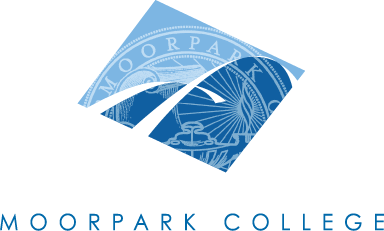 Curriculum CommitteeReviews and recommends to the College President all new courses, new programs, modifications to existing courses and programs, and graduation requirements.  This committee’s charge include these academic and professional matters as identified in Education Code 53200(c): curriculum, including establishing prerequisites and placing courses within disciplines; degree and certificate requirements; and educational program development. GOALS for 2011-2012Implement course cycle of review (5-Year Review)Continue implementation of COR and program cycle of reviewWork towards compliance on repeatability issuesReview prerequisite/corequisite establishment processWork towards compliance on degreesWork on development for additional 1440 degreesDevelop program review processesDevelop rubric for GE course qualification, outcomes, and assessmentDevelop SLO component in CurricUNET procedures and standard policyAGENDAJanuary 10, 20121:00 – 4:00pm – A-138TOPICSNOTESACTIONWelcome and approval of previous minutes 12/06/2011 Meeting MinutesInformation itemsUpdates and Technical revisions for courses to be taught in FA12 need to be submitted to Tech Review by 4/5/11 (Level 4 in CurricUNET). Substantial and Stand Alone New courses to be taught in FA12 need to be submitted to Tech Review (Level 4 in CurricUNET) by 2/2/11. CORs for September – ACT, SociologyCORs for October – Animal Science/EATMCORs for November – Interior Design, College Strategies, MultimediaCORs for December – Computer Network Sys EngineeringG.   CORs for January – Drafting, Computer Science, Education, LibraryA.B.C.D.  E.F.G.Discussion         A.    Pre-req policy (attachment)B.    IB exam proposal for MC (attachment)C.    CLEP proposal for MC (attachment)D.    MC proposal for Revised AP (attachment)E.   Catalog and Approval ScheduleF.  Upper Division CORs (handouts)A.   B.   C.D.E.F.CURRICULUM REVIEWConsent AgendaTechnical:CNSE M05CNSE M19EATM M01ALEATM M01BLEATM M02AEATM M02CEATM M02DEATM M02EEATM M18ENGL M01AHENGL M01BENGL M01CENGL M47LUpdate:CNSE M01CNSE M13CNSE M18EATM M01AEATM M01BENGL M01AENGL M01BHENGL M01CHENGL M15AENGL M15BENGL M30ENGL M31ENGL M40ENGL M47Course Inactivation:              4.     Course Deletion/Historical:1a.1b.1c.1d.1e.1f.1g.1h.1i.1j.1k.1l.1m.2a.2b.2c.2d.2e.2f.2g.2h.2i.2j.2k.2l.2m.2n.3.4.TOPICSNOTESACTIONAction AgendaNew Course Stand Alone (pending program update):New Course (part of a program):Substantial:Technical:Update (action item due to multiple GE in same area):Degrees/Programs:Film/Television/Media-AA1.2.3.4.5.6a.Adjournment.  The meeting was adjourned at __________ pm.Adjournment.  The meeting was adjourned at __________ pm.Adjournment.  The meeting was adjourned at __________ pm.Meeting Calendar 2011-2012A-1381st  Tuesday 1:00 pm-2:30pm & 2nd Tuesday 1:00-4:00pmMeeting Calendar 2011-2012A-1381st  Tuesday 1:00 pm-2:30pm & 2nd Tuesday 1:00-4:00pm9/6/20111/10/20129/13/20112/7/201210/4/20112/14/201210/11/20113/6/201211/1/20114/10/201211/8/20115/1/201212/6/20115/8/201212/13/2011